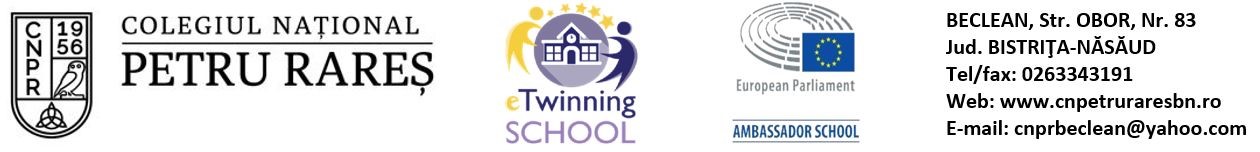 ACORD PĂRINTE / TUTORE LEGAL Subsemnatul/a ………………......……………………………………………………...….……………………., domiciliat/ă în …………..………………..………..………………. str. ..........................……………………. nr. ….……… bl …....... ap. ….… telefon.……............................……. email……................................................…....………. PĂRINTELE/TUTORELE  elevului/ei ……………………………………..……………………………………………………………. din clasa ……………… îmi exprim acordul scris pentru participarea copilului meu la diferitele evenimente și activități școlare și extrașcolare  organizate/desfășurate la nivelul Colegiului Național ”Petru Rareș” Beclean în anul școlar 2022-2023.Declar pe propria răspundere că: □ am fost informat(ă) cu privire la activitățile desfășurate□ nu am fost informat(ă) cu privire la activitățile desfășurateDeclar că sunt de acord ca materialele rezultate în urma activităţilor (fotografii, filmări video etc.) să fie utilizate/diseminate pe internet, diferite site-uri, site-urile institutiilor partenere, Facebook, cât şi prin publicarea lor în presa locală. Data,                                                                                                    Semnătură părinte / tutore,